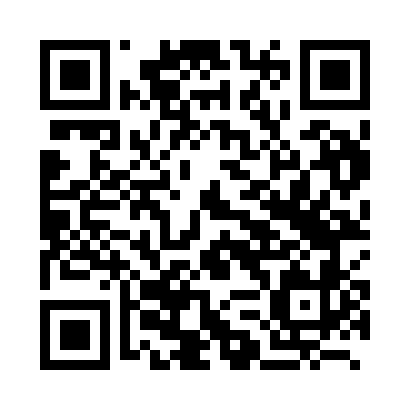 Prayer times for Ion Roata, RomaniaWed 1 May 2024 - Fri 31 May 2024High Latitude Method: Angle Based RulePrayer Calculation Method: Muslim World LeagueAsar Calculation Method: HanafiPrayer times provided by https://www.salahtimes.comDateDayFajrSunriseDhuhrAsrMaghribIsha1Wed4:066:031:106:108:1810:072Thu4:046:011:106:118:1910:093Fri4:026:001:106:118:2110:114Sat4:005:581:106:128:2210:135Sun3:585:571:106:138:2310:146Mon3:555:561:106:138:2410:167Tue3:535:541:096:148:2510:188Wed3:515:531:096:158:2710:209Thu3:495:521:096:168:2810:2210Fri3:475:501:096:168:2910:2411Sat3:455:491:096:178:3010:2612Sun3:435:481:096:188:3110:2813Mon3:415:471:096:188:3210:3014Tue3:395:461:096:198:3310:3115Wed3:375:451:096:208:3510:3316Thu3:355:431:096:208:3610:3517Fri3:335:421:096:218:3710:3718Sat3:315:411:096:228:3810:3919Sun3:305:401:096:228:3910:4120Mon3:285:391:106:238:4010:4221Tue3:265:381:106:238:4110:4422Wed3:245:381:106:248:4210:4623Thu3:225:371:106:258:4310:4824Fri3:215:361:106:258:4410:5025Sat3:195:351:106:268:4510:5126Sun3:175:341:106:268:4610:5327Mon3:165:341:106:278:4710:5528Tue3:145:331:106:288:4810:5629Wed3:135:321:106:288:4910:5830Thu3:115:321:116:298:5010:5931Fri3:105:311:116:298:5111:01